     Σε  συνέχεια ανωτέρω σχετικού εγγράφου το οποίο και αφορούσε στην πορεία του σ/εμπορικού ισοζυγίου για την περίοδο Ιανουαρίου-Απριλίου τ.έ., σύμφωνα με τα πρόσφατα ανακοινωθέντα στοιχεία της Σ/Στατιστικής Αρχής, η μείωση τόσο των σ/εξαγωγών όσο και των εισαγωγών συνεχίσθηκε και κατά το Α΄πεντάμηνο του τ.έ..  Αναλυτικότερα και για την περίοδο Ιανουαρίου-Μαϊου τ.έ., οι συνολικές εξαγωγές σε σχέση με την αντίστοιχη περίοδο του 2019, υποχώρησαν κατά περίπου 7% φθάνοντας στις 598,6 δισ.Κορώνες (περίπου 58,7 δισ.Ευρώ) ενώ οι εισαγωγές υποχώρησαν περίπου κατά 11% φθάνοντας στις 562 δισ.Κορώνες (περίπου 55,1 δισ.Ευρώ), με αποτέλεσμα το πλεόνασμα στο εμπορικό ισοζύγιο να φθάνει στα 36,6 δισ.Κορώνες (περίπου 3,6 δισ.Ευρώ).  Ανωτέρω μείωση τόσο σε εξαγωγές όσο και εισαγωγές προέρχεται κυρίως από τη μείωση των εξαγωγών και εισαγωγών προς/από τις χώρες της ΕΕ, χώρες που αποτελούν τους κυριότερους εμπορικούς εταίρους της Σουηδίας και εκ των οποίων οι κυριότερες ως προς τις εξαγωγές είναι οι : Γερμανία (μείωση κατά 8%), Δανία (αύξηση κατά 1%), Φινλανδία (μείωση κατά 7%), Κάτω Χώρες (μείωση κατά 17%), Γαλλία (μείωση κατά 10%) και Πολωνία (μείωση κατά 14%), ενώ οι κυριότερες ως προς τις εισαγωγές είναι οι : Γερμανία (μείωση κατά 12%), Κάτω Χώρες (μείωση κατά 6%), Δανία (μείωση κατά 9%), Φινλανδία (μείωση κατά 18%), Πολωνία (μείωση κατά 5%) και Γαλλία (μείωση κατά 19%).  Τέλος και όσον αφορά στις εξαγωγές και εισαγωγές προς/από την Ελλάδα σημειώνεται ότι οι μεν σουηδικές εξαγωγές προς την Ελλάδα σημείωσαν μείωση κατά 10%, ενώ οι σουηδικές εισαγωγές από την Ελλάδα σημείωσαν αύξηση κατά 10%.    Υπενθυμίζεται ότι όσον αφορά στον κύριο όγκο των ελληνικών εισαγωγών από την Σουηδία για την περίοδο 2013-2019, συνίσταται σε προϊόντα όπως : Πετρελαιοειδή, Χαρτί-Χαρτόνι, Μηχανές-Συσκευές, Οχήματα και ανταλλακτικά αυτών, ενώ όσον αφορά στον κύριο όγκο των ελληνικών εξαγωγών προς την Σουηδία για την περίοδο 2013-2019, συνίσταται σε προϊόντα όπως : Πετρελαιοειδή, Φάρμακα, Τρόφιμα/Φρούτα/Κρασιά, Σύρματα-Καλώδια, Μέρη Μηχανών, Μηχανές-Συσκευές για ανύψωση/φόρτωση, Σωλήνες από χαλκό, και Φύλλα αλουμινίου.    Ο Προϊστάμενος     Παντελής Γιαννούλης     Σύμβουλος ΟΕΥ Α΄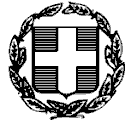   ΠΡΕΣΒΕΙΑ ΤΗΣ ΕΛΛΑΔΟΣ ΣΤΗ ΣΤΟΚΧΟΛΜΗΓΡΑΦΕΙΟ ΟΙΚΟΝΟΜΙΚΩΝ & ΕΜΠΟΡΙΚΩΝ ΥΠΟΘΕΣΕΩΝ  ΠΡΕΣΒΕΙΑ ΤΗΣ ΕΛΛΑΔΟΣ ΣΤΗ ΣΤΟΚΧΟΛΜΗΓΡΑΦΕΙΟ ΟΙΚΟΝΟΜΙΚΩΝ & ΕΜΠΟΡΙΚΩΝ ΥΠΟΘΕΣΕΩΝ  ΠΡΕΣΒΕΙΑ ΤΗΣ ΕΛΛΑΔΟΣ ΣΤΗ ΣΤΟΚΧΟΛΜΗΓΡΑΦΕΙΟ ΟΙΚΟΝΟΜΙΚΩΝ & ΕΜΠΟΡΙΚΩΝ ΥΠΟΘΕΣΕΩΝ  ΠΡΕΣΒΕΙΑ ΤΗΣ ΕΛΛΑΔΟΣ ΣΤΗ ΣΤΟΚΧΟΛΜΗΓΡΑΦΕΙΟ ΟΙΚΟΝΟΜΙΚΩΝ & ΕΜΠΟΡΙΚΩΝ ΥΠΟΘΕΣΕΩΝ      ΑΔΙΑΒΑΘΜΗΤΟ         ΚΑΝΟΝΙΚΟ 30 Ιουλίου2020   ΘΕΜΑ:   ΘΕΜΑ:Μείωση συνολικών σ/εξαγωγών και εισαγωγών, αύξηση σ/εισαγωγών από την Ελλάδα, περίοδος Ιανουαρίου-Μαϊου τ.έ.Μείωση συνολικών σ/εξαγωγών και εισαγωγών, αύξηση σ/εισαγωγών από την Ελλάδα, περίοδος Ιανουαρίου-Μαϊου τ.έ.Μείωση συνολικών σ/εξαγωγών και εισαγωγών, αύξηση σ/εισαγωγών από την Ελλάδα, περίοδος Ιανουαρίου-Μαϊου τ.έ.Μείωση συνολικών σ/εξαγωγών και εισαγωγών, αύξηση σ/εισαγωγών από την Ελλάδα, περίοδος Ιανουαρίου-Μαϊου τ.έ.Μείωση συνολικών σ/εξαγωγών και εισαγωγών, αύξηση σ/εισαγωγών από την Ελλάδα, περίοδος Ιανουαρίου-Μαϊου τ.έ.Μείωση συνολικών σ/εξαγωγών και εισαγωγών, αύξηση σ/εισαγωγών από την Ελλάδα, περίοδος Ιανουαρίου-Μαϊου τ.έ.